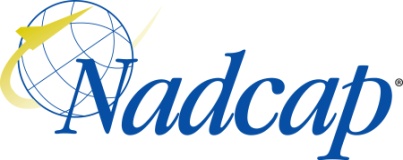 The CHEMICAL PROCESSING Task Group covers the following processes:Notice 1:	All times are approximate and subject to change.  Please contact PRI for updated information.Notice 2:	At the beginning of each day, the meeting will start with Opening Comments consisting of: Call to Order, Verbal Quorum Check, Introductions (as needed), Routing of the Attendance List (as needed)Notice 3:	Please bring your agenda with you to the meeting. Copies will not be available on-site.Best Practices: 1) Start all meetings on time. 2) Follow the agenda. 3) No long-winded discussions Caution: Export Controlled (e.g. ITAR, EAR) material is prohibited from presentations.  It is the responsibility of the presenter to ensure that this material is not included.  Presentations should not contain proprietary information without the approval of the organization which owns the information.Any non-Nadcap agenda topics require approval by the Director, Nadcap Program and Aerospace Operations.RECORDING POLICY:Audio or video recording of Nadcap meetings is prohibited unless formal approval is received from all attendees and recorded in the minutes. Violators of this policy will be asked to stop recording. Failure to stop recording or repeated attempts to record may result in expulsion from the meeting and/or the Nadcap program.Meeting Objectives:(OBJECTIVE 1)(OBJECTIVE 2)(OBJECTIVE 3)Monday, OCTOBER 24, 20168:00 am1.0	OPENING COMMENTS (DAILY)1.1.	Call to Order/Verbal Quorum Check1.2.	Safety Information:1.3.	Review Code of Ethics (Ref: Attendees’ Guide) and Meeting Conduct1.4.	Present the Antitrust Video (only at the first open and first closed meeting of the week for each Task Group)1.5.	Review Agenda8:30 am2.0	REVIEW DELEGATION STATUS9:00 am3.0	AUDITOR CONSISTENCY (OP 1117)10:00 amBREAK10:15 am4.0	AUDITOR CONFERENCE FEEDBACK12:0 0 pm – 1:00 pmLUNCH BREAK1:00 pm1.0	OPENING COMMENTS1.1.	Call to Order/Quorum Check1.2.	Code of Ethics/Antitrust and Meeting Conduct1.3.	Review Agenda1:15 pm5.0	RESOLUTION BY TASK GROUP ISSUES5:00 pmADJOURNMENTTUESDAY, oCTOBER 25, 20167:00 am – 8:00 amSupplier Orientation & Tutorial – An introduction and overview of the Nadcap program8:15 am1.0	Opening Comments (Daily)9:00 am6.0	RAIL9:45 am7.0	New Voting Member Approval, Compliance With Voting Requirements, New Supplier Orientation10:00 am10:15 am8.0	Auditor Conference Feedback11:00 am9.0	Audit Effectiveness12:00 pm – 1:00 pmLunch Break1:00 pm1.0	Opening Comments1:15 pm10.0	NMC Metrics & Auditor Capacity2:00 pm11.0	NMC Summary Report2:30 pm12.0	AC7108 Rev I3:00 pmADJOURNMENT3:00 pmBREAKOUT SESSIONS5:00 pm – 7:00 pmNMC Planning & Ops – Task Group Chairs and Staff Engineers are required to attend.5:00 pm – 6:30 pmSupplier Support Committee Meeting - All suppliers are encouraged to attend.WEDNESDAY, OCTOBER 26, 20168:00 am – 10:00 amNadcap Management Council Meeting – All members are encouraged to attend this informative and important meeting.10:15 am1.0	Opening Comments10:30 am13.0	Sub-Team Report Outs12:00 pm to 1:00 pmLunch Break1:00 pm1.0	Opening Comments1:15 pm14.0	Auditor Consistency (OP 1117)2:15 pm15.0	Any Other Business3:00 pmADJOURNMENT3:00 pmBREAKOUT SESSIONS4:00 pm60 minutesCP SAT – Supplier Standing Action Team Meeting – Suppliers Only.(will start directly after adjournment of the meeting)THURSDAY, OCTOBER 27, 20168:00 am1.0	Opening Comments8:15 am16.0	Report Outs:  NMC (CUMMINGS), P&O/CLOSED (DEMING), CP-SAT (NOETTL),  AQS (COLEMAN), SSC (JACKLIN)9:30 am9:45 pm17.0	Sub-Team Report Outs11:30 pm18.0	REACH12:00 pm – 1:00 pmLunch Break1:00 pm1.0	Opening Comments1:15 pm19.0	Sub-Team Report Outs3:30 pm20.0	Meeting Feedback and The Agenda For The Next Meeting4:00 pmADJOURNMENTMonday, OCTOBER 24, 2016(quorum must be verbally established DAILY at the beginning of each meeting)TUESDAY, oCTOBER 25, 2016(quorum must be verbally established DAILY at the beginning of each meeting)WEDNESDAY, OCTOBER 26, 2016(quorum must be verbally established DAILY at the beginning of each meeting)THURSDAY, OCTOBER 27, 2016(quorum must be verbally established DAILY at the beginning of each meeting)ANODISINGCONVERSION COATINGCHEMICAL MILLINGCLEANINGELECTROPLATINGELECTROLESS PLATINGETCHING FOR NDTPASSIVATIONPAINT/DRY FILM LUBRICANTSURFACE PREP FOR METAL BONDVACUUM CADMIUM & ALUMINIUM IVDANALYSIS & TESTING IN SUPPORT OF AC71088:00 amCLOSEDOPENING COMMENTS (DAILY)Call to Order/Verbal Quorum CheckVerify only Subscriber Members are in attendanceIntroductionsSafety Information:Review Fire Exits in Meeting RoomInform PRI Staff person of any emergenciesReview Code of Ethics (Ref: Attendees’ Guide) and Meeting ConductPresent the Antitrust Video (only at the first open and first closed meeting of the week for each Task Group)Review AgendaMike Stolze8:30 amCLOSEDREVIEW DELEGATION STATUSReview the delegation status of staff engineers (NC, RN, MG, JH, EA, AF, CN)Ethan Akins9:00 amCLOSEDAUDITOR CONSISTENCY (OP 1117)2017 Targeted Auditors.Review Dashboard MetricsReview Audit Observation schedule.Mike Coleman10:00 amCLOSEDBREAK10:15 amCLOSEDAUDITOR CONFERENCE FEEDBACKAuditor Conderence Items for Closed MeetingNigel Cook12:0 0 pm – 1:00 pmLUNCH BREAK1:00 pmCLOSEDOPENING COMMENTSCall to Order/Quorum CheckIntroductionsCode of Ethics/Antitrust and Meeting ConductReview AgendaMike Stolze1:15 pmCLOSEDRESOLUTION BY TASK GROUP ISSUESReview Audit IssuesRisk Mitigation audit reviewEthan Akins5:00 pmADJOURNMENT7:00 am – 8:00 amSupplier Orientation & Tutorial – An introduction and overview of the Nadcap program8:15 amOPENOpening Comments (Daily)Call to Order/Quorum CheckIntroductionsSafety Information:Review Fire Exits in Meeting RoomInform PRI Staff person of any emergenciesReview Code of Ethics (Ref: Attendees’ Guide) and Meeting ConductPresent the Antitrust Video (only at  the first open and first closed meeting of the week for each Task Group)Review AgendaAcceptance of Meeting MinutesMike Stolze9:00 amOPENRAILReview the Chemical Process Task Group RAILNigel Cook9:45 amOPENNew Voting Member Approval, Compliance With Voting Requirements, New Supplier OrientationConfirm any new voting member applications.Review compliance with voting requirements of present voting membersMentoring  presentationChristine Nesbitt10:00 amOPENBreak10:15 amOPENAuditor Conference FeedbackAC7108/2.Checklist Strategic PlanOther auditor identified issuesItems for the 2017 Auditor ConferenceNigel Cook11:00 amOPENAudit Effectiveness TBAEthan Akins12:00 pm – 1:00 pmLunch Break1:00 pmOPENOpening CommentsCall to Order/Quorum CheckIntroductionsCode of Ethics/Antitrust and Meeting ConductReview AgendaMike Stolze1:15 pmOPENNMC Metrics & Auditor Capacity Review the NMC metrics and Auditor capacityEthan Akins2:00 pmOPENNMC Summary ReportReview the NMC Summary Report.Mike Stolze2:30 pmOPENAC7108 Rev IReview proposed changes for AC7108 (Cleanliness Verification, Technical Datasheets, etc)Nigel Cook3:00 pmOPENADJOURNMENT3:00 pmOPENBREAKOUT SESSIONSThe sub-team of Hal Abel (Lead), Steve Starr, Mike Noettl, Mike Coleman, Zia Usmani, Barry Snitzer, Susan, Lewis, Phil Brockman, Daniel Backus, Veronique Marcel, Ethan Akins to revisit the recommendation to increase exam pass mark and the need for TG Chairperson or Vice Chairperson to approve candidates who do not meet the score.The sub-team of Hal Abel (Lead), Steve Starr, Mike Noettl, Mike Coleman, Zia Usmani, Barry Snitzer, Susan, Lewis, Phil Brockman, Daniel Backus, Veronique Marcel, Ethan Akins to write additional questions for the proficiency tests so that there is a minimum of 35 for each exam, propose amendments to current questions, change the allowable time to be 1 minute per question rounded up to the closest 5 minutes, and amend the exam so only one question is viewable at a time.The sub-team of Shawn Vierthaler (Lead), Hal Abel, Nigel Cook, Paul Slater, Carleen Brubaker to continue to investigate the need for the work to be electrically isolated/insulated from the crane hook and reword AC7108 para 5.3.14 accordingly.A sub-team of  Mike Coleman (lead), Karyn Deming, Zia Usmani, Michael Vosatka, Dennis Reidy, Susan Lewis, Angelina Mendoza, Bill Heeter and Christine Nesbitt to review all checmical process slash sheets for “compliance to” and “existence of” quality system elements.A sub-team of Mike Coleman (lead), Karyn Deming, Zia Usmani, Michael Vosatka, Dennis Reidy, Susan Lewis, Angelina Mendoza, Christine Nesbitt. To review AC7108 Rev H paras 3.4.1, 3.4.2, 3.4.3, 3.6.2, 3.6.3, 3.6.4, 3.8.1, 3.8.3, 3.9.1, 4.2.2.1, 4.2.2.1.1, 4.2.2.2, 4.2.2.3, 4.2.4, 4.4.1, 4.4.3. 4.4.4, 4.5.1, 4.5.2, 4.5.3, 4.5.6, 4.5.7, 5.2.1, 5.3.3, 5.4.6, 5.4.7, 5.5.2, 5.6.7, 5.7.2 against PD 1100 requirements for compliance to and not existence of quality system elements and propose either alternative wording or recommend deletion.A sub team of Steve Starr (lead), Dennis Reidy, Mike Coleman, Zia Usami, Hal Abel, Nick Magnapera and Jim Cummings was appointed to draft a proposal to relevant committees to amend MIL-8625 and MIL-DTL-5541 regarding the need to process panels with production parts and what constituted “production”.A sub-team of Stephen Judge (lead), Jim Cummings, Gene Wallace and Christine Nesbitt to review the CP Audit Criteria and the CP Audit Handbook and propose amendments for recording solution temperatures.A sub-team of Steve Starr (Lead), Mike Coleman, Yuhui Sun, Mark Montreuil, Jerker Nordh, Christine Nesbitt, Tammi Schubert, Vitorio Stana was set up to address calibration/verification requirements for various instrument types used in the support of chemical processing (conductivity meters, pH meters, eddy current thickness testers, magnetic thickness testers, XRF, etc.) and consider raising to NMC as a standardisation issue.A sub-team of Karyn Deming (Lead),  Mike Coleman, Jeremy Phillips, Mariusz Stanczyk, Mike Stolze and Christine Nesbitt to review checklist requirements regarding the re-use of etch rate test panels.A sub-team of Hal Abel, Zia Usmani, Jonathan Scudder and Nigel Cook was set up to investigate concerns that numerous Nadcap audits have missed non-compliances.Hal AbelEthan AkinsHal AbelEthan AkinsShawn VierthalerNigel CookKaryn DemingChristine NesbittMike ColemanChritine NesbittSteve StarrStephen JudgeChristine NesbittSteve StarrChristine NesbittKaryn DemingChritine NesbittHal AbelNigel Cook5:00 pm – 7:00 pmNMC Planning & Ops – Task Group Chairs and Staff Engineers are required to attend.5:00 pm – 6:30 pmSupplier Support Committee Meeting - All suppliers are encouraged to attend.8:00 am – 10:00 amNadcap Management Council Meeting – All members are encouraged to attend this informative and important meeting.Nadcap Management Council Meeting – All members are encouraged to attend this informative and important meeting.Nadcap Management Council Meeting – All members are encouraged to attend this informative and important meeting.10:15 amOPENOpening CommentsCall to Order/Quorum CheckIntroductionsCode of Ethics/Antitrust and Meeting ConductReview AgendaMike Stolze10:30 amOPENSub-Team Report OutsReports outs from any sub-teams that are ready.Various12:00 pm to 1:00 pmLunch Break1:00 pmOPENOpening CommentsCall to Order/Quorum CheckIntroductionsCode of Ethics/Antitrust and Meeting ConductReview AgendaMike Stolze1:15 pmOPENAuditor Consistency (OP 1117)Summary of closed meeting presentation and discussionMike Stolze2:15 pmOPENAny Other BusinessPlease notify Nigel Cook if you have any additional items, ncook@p-r-i.org.Approval of Audit Handbook ChangesApproval of Audit Review Guideline Changes Training of Auditors and Audit Report Reviewers by SubscribersChinese & French Translation of checklistsJob Audits for Alkaline Cleaning, Degreasing, Solvent Cleaning etc.Nigel CookNigel CookYuhui SunNigel CookNigel Cook3:00 pmOPENADJOURNMENT3:00 pmOPENBREAKOUT SESSIONSTime for sub-teams to work their actions.See Tuesday Breakout Session for details4:00 pm60 minutesCP SAT – Supplier Standing Action Team Meeting – Suppliers Only.(will start directly after adjournment of the meeting)Mike Noettl8:00 amOPENOpening CommentsCall to Order/Quorum CheckIntroductionsCode of Ethics/Antitrust and Meeting ConductReview AgendaMike Stolze8:15 amOPENReport Outs:  NMC (CUMMINGS), P&O/CLOSED (DEMING), CP-SAT (NOETTL),  AQS (COLEMAN), SSC (JACKLIN)NMCSSCAQSClosed/P&OCP-SATJim CummingsEric JacklinMike ColemanMike StolzeMike Noettl9:30 amOPENBreak9:45 pmOPENSub-Team Report OutsReports outs from any sub-teams that are ready.Various11:30 pmOPENREACHTBATBA12:00 pm – 1:00 pmLunch Break1:00 pmOPENOpening CommentsCall to Order/Quorum CheckIntroductionsCode of Ethics/Antitrust and Meeting ConductReview AgendaMike Stolze1:15 pmOPENSub-Team Report OutsReports outs from any sub-teams that are ready.Various3:30 pmOPENMeeting Feedback and The Agenda For The Next MeetingMike Stolze4:00 pmOPENADJOURNMENT